MON PASSEPORT ORIENTATIONEditoCe dossier vous permettra de préparer activement votre orientation dans l’enseignement supérieur de manière à choisir une filière dans laquelle vous pourrez vous épanouir et réussir !Grâce à l’accompagnement personnalisé, vous allez découvrir toutes les ressources relatives à l’orientation (dans et hors de l’établissement) afin de construire votre parcours de formation et d’orientation.Votre professeur principal, l’équipe de l’accompagnement personnalisé, les professeurs documentalistes et les conseillers d’orientation psychologue de votre établissement sont à votre disposition pour mener à bien cette réflexion.Ce dossier se compose de deux parties. La première partie vous propose de passer un test d’orientation pour définir un profil professionnel. Dans la deuxième partie, vous élaborerez un projet professionnel à partir du profil que vous identifié.NOM : ……………………………………..	Prénom : ………………………….. Date de naissance :	/	/Ma classe :PARTIE 1 : Test d’orientation et Profil professionnelQuestionnaire n°1. Vos activités préféréesPour bien remplir ce questionnaire, nous vous demandons de ne retenir que 10 activités parmi les 18 qui vous sont proposées. Pour chaque réponse, entourez le chiffre indiquez, puis faites le total pour chaque colonne dans la dernière ligne du questionnaire. Questionnaire n°2 : Votre comportement personnel Pour bien remplir ce questionnaire, vous devez choisir pour chaque question entre deux réponses. Entourez pour chaque question la réponse a) ou b) qui vous caractérise le mieux. Vous devez répondre à toutes les questions même si elles ne vous inspirent pas. Une fois les réponses formulées, entourez le chiffre qui lui correspond sur la même ligne, puis faites le total pour chaque colonne dans la dernière ligne du questionnaire.Questionnaire n°3 : Comment apprenez-vous ?Pour bien répondre à ce questionnaire, suivez les mêmes règles du jeu que pour le questionnaire précédent.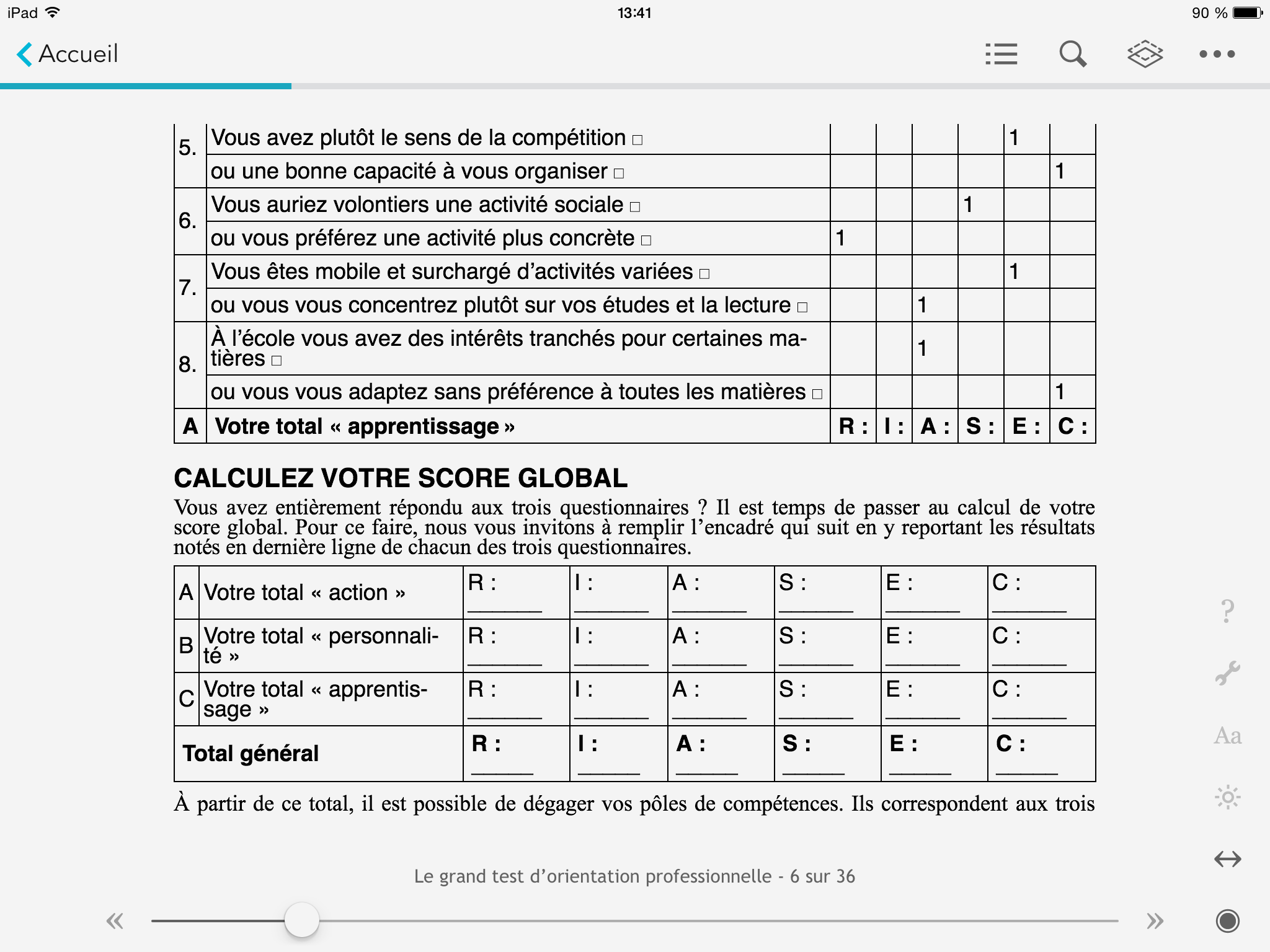 A partir de ce total, il est possible de dégager vos pôles de compétences. Ils correspondent aux trois lettres pour lesquelles vous avez obtenu les meilleurs scores. Ainsi, si vous obtenez R : 9, I : 1, A : 4, S : 2, E : 8, C : 6, vos trois pôles majeurs sont : R (9), E (8), C(6). Vous avez alors un profil ERC.Pour trouver la signification de ce profil, reportez-vous au fichier « interprétation RIASEC » disponible sur Edmodo dans le dossier « Orientation ».PARTIE 2 : Construction d’un projet professionnelLa première partie de ce passeport vous a permis d’avoir une première idée d’un profil professionnel. Cette partie doit vous permettre d’approfondir votre réflexion autour d’un projet professionnel.1 – Les sources d’informationsDans l’établissement : Au CDI : Sur les ordinateurs, le site internet de l’ONISEP : vous pouvez consulter le site de l’Onisep, www.onisep.fr, dans la rubrique « je recherche un Métier/ par centre d’intérêts. Ce site, qui dépend du ministère de l’éducation nationale », est le passage obligé pour débuter votre recherche. Il vous permet de faire des recherches soit à partir de vos centres d’intérêts, soit à partir de secteurs d’activitéLes ressources au CDI dans l’espace consacré à l’orientation.Je peux m’entretenir avec mon professeur principal et l’équipe pédagogique intervenant dans le cadre de l’accompagnement personnalisé (AP).Je peux solliciter un entretien individuel avec le COP (Conseiller l’Orientation Psychologue). A l’extérieur de l’établissement :Je peux m’informer auprès du CIO (Centre d’information et d’orientation) qui propose une documentation approfondie et détaillée sur les secteurs professionnels, les métiers, et l’offre de formation dans l’enseignement secondaire et supérieur.Les salons de l’orientation :  Sites internet : www.onisep.fr ; www.letudiant.fr ; les sites des établissements scolaires…2 – Drescription du projet d’orientationDans un premier temps, vous devez élaborer un projet d’orientation à partir des différentes sources d’informations mentionnées ci-dessus. Ce projet porte soit sur un métier (exemple : médecin), soit sur un secteur d’activité (ex : droit et justice) si vous n’avez pas d’idées précises sur un métier. Pour vous aider à le constituer, vous devez remplir la fiche suivante.		3 – Faisabilité du projet d’orientation Il est indispensable que vous confrontiez votre projet d’orientation à la réalité de vos envies et dispositions à le poursuivre. Pour ce faire, vous devez évaluer votre projet au regard de critères scolaires et de critères de motivation.Critères scolaires	Précision : pour juger de la qualité de vos résultats (suffisant, moyennement suffisant, insuffisant) par 	rapport à votre 	projet d’orientation, n’hésitez pas à vous renseigner auprès de votre enseignant.Critères de motivationCochez les 10 activités qui vous plaisent le plusPour les activités retenues entourez votre score à chaque lignePour les activités retenues entourez votre score à chaque lignePour les activités retenues entourez votre score à chaque lignePour les activités retenues entourez votre score à chaque lignePour les activités retenues entourez votre score à chaque lignePour les activités retenues entourez votre score à chaque ligneCochez les 10 activités qui vous plaisent le plusPour les activités retenues entourez votre score à chaque lignePour les activités retenues entourez votre score à chaque lignePour les activités retenues entourez votre score à chaque lignePour les activités retenues entourez votre score à chaque lignePour les activités retenues entourez votre score à chaque lignePour les activités retenues entourez votre score à chaque ligneRIASEC1. Faire du sport22. Vous occuper d'enfants23. Assister à une conférence24. Participer à une réunion familiale25. Assister à un concert26. Prendre la parole en public27. Cuisiner ou bricoler28. Se faire l'avocat du diable29. Bien préparer un cours210. Résoudre un conflit de personnes211. Participer à un concours212. Jouer dans une pièce de théâtre213. Réparer une mobylette, un appareil électroménager…113. Réparer une mobylette, un appareil électroménager…114. Jouer aux échecs115. Lire un roman116. Participer à une réunion politique117. Tenter un sport extrême118. Être ponctuel1Votre total actionR : I : A : S : E : C : Choisissez le comportement qui vous caractérise le mieuxChoisissez le comportement qui vous caractérise le mieuxPour les choix retenus entourez le score à chaque lignePour les choix retenus entourez le score à chaque lignePour les choix retenus entourez le score à chaque lignePour les choix retenus entourez le score à chaque lignePour les choix retenus entourez le score à chaque lignePour les choix retenus entourez le score à chaque ligneChoisissez le comportement qui vous caractérise le mieuxChoisissez le comportement qui vous caractérise le mieuxPour les choix retenus entourez le score à chaque lignePour les choix retenus entourez le score à chaque lignePour les choix retenus entourez le score à chaque lignePour les choix retenus entourez le score à chaque lignePour les choix retenus entourez le score à chaque lignePour les choix retenus entourez le score à chaque ligneRIASEC1a) Vous êtes plutôt compliqué11b) Ou plutôt naturel 12a) Vous êtes plutôt idéaliste12b) Ou plutôt réaliste13a) Vous êtes plutôt bavard13b) Ou plutôt solitaire14a) Vous êtes plutôt dynamique14b) Ou plutôt persévérant15a) Vous préférez planifier15b) Ou plutôt concrétiser16a) Vous préférer découvrir une discipline nouvelle16a) Vous préférer découvrir une discipline nouvelle16b) Ou plutôt approfondir un domaine connu16b) Ou plutôt approfondir un domaine connu17a) Vous préférez aller en cours17b) Ou plutôt garder des enfants18a) Vous aimez décider18b) Ou plutôt peser le pour et le contre19a) Vous êtes du genre à discuter sans fin d'un sujet19a) Vous êtes du genre à discuter sans fin d'un sujet19b) Ou vous savez prendre des          décisions9b) Ou vous savez prendre des          décisions10a) Vous êtes plutôt original110b) Ou plutôt conciliant111a) Vous êtes autoritaire111b) Ou plutôt sensible112a) Vous êtes calme et posé112b) Ou plutôt impulsif(ve)113a) Vous êtes serviable113b) Ou plutôt dirigiste114a) Vous êtes ordonné114b) Ou plutôt chaleureux115a) Vous aimez la compéttiton115b) Ou vous préférez la stabilité1Votre total actionVotre total actionR : I : A : S : E : C : Choisissez la réponse la plus proche de ce que vous préférezChoisissez la réponse la plus proche de ce que vous préférezPour les choix retenus entourez le score à chaque lignePour les choix retenus entourez le score à chaque lignePour les choix retenus entourez le score à chaque lignePour les choix retenus entourez le score à chaque lignePour les choix retenus entourez le score à chaque lignePour les choix retenus entourez le score à chaque ligneChoisissez la réponse la plus proche de ce que vous préférezChoisissez la réponse la plus proche de ce que vous préférezPour les choix retenus entourez le score à chaque lignePour les choix retenus entourez le score à chaque lignePour les choix retenus entourez le score à chaque lignePour les choix retenus entourez le score à chaque lignePour les choix retenus entourez le score à chaque lignePour les choix retenus entourez le score à chaque ligneRIASEC1a) Vous préférez un apprentissage  avec des applications conrètes11a) Vous préférez un apprentissage  avec des applications conrètes11b) Ou un apprentissage théorique12a) vous préférez des études        spécialisées 12a) vous préférez des études        spécialisées 12b) Ou des études pluridisciplinaires13a) Vous préférez des études qui vous enrichissent personnellement13a) Vous préférez des études qui vous enrichissent personnellement13b) Ou des études pour vous mettre au service de la société13b) Ou des études pour vous mettre au service de la société14a) Vous préférez travailler en équipe14b) Ou avoir un programme personnel précis14b) Ou avoir un programme personnel précis15a) Vous avez plutôt le sens de la compétition15a) Vous avez plutôt le sens de la compétition15b) Ou une bonne capacité à vous organiser15b) Ou une bonne capacité à vous organiser16a) Vous auriez volontiers une activité sociale16a) Vous auriez volontiers une activité sociale16b) Ou vous préférez une activité plus concrète16b) Ou vous préférez une activité plus concrète17a) Vous êtes mobile et surchargé d'activités variées17a) Vous êtes mobile et surchargé d'activités variées17b) Ou vous vous concentrez plutôt sur vos études et la lecture17b) Ou vous vous concentrez plutôt sur vos études et la lecture18a) A l'école, vous avez des intérêts tranchés pour certaines matières18a) A l'école, vous avez des intérêts tranchés pour certaines matières18b) Ou vous vous adaptez sans préférence à toutes les matières18b) Ou vous vous adaptez sans préférence à toutes les matières1Votre total actionVotre total actionR : I : A : S : E : C : DateLieuPrésentation du métier ou du secteur d’activité (si vous choisissez un secteur d’activité, présentez les différents métiers qui le composent)Etudes (quel baccalauréat faut-il ? Quelles études supérieures ? Pensez à lister les différentes voix d’orientation pour arriver au métier ou secteur d’activité que vous visez)CarrièreDébouchésSalaireOù l’exercer ?Qualités humaines requisesNom des matières scolaires (il s’agit des matières principales dans les études que vous souhaitez suivre)Moyenne au 1er trimestreSuffisant, Moyenne-ment suffisant ou Insuffisant Moyenne au 2ème trimestreSuffisant, Moyenne-ment suffisant ou InsuffisantMoyenne au 3ème trimestreSuffisant, Moyenne-ment suffisant ou InsuffisantCritères de motivationRéponsesSuis-je prêt(e) à suivre le nombre d’années d’études nécessaire à mon projet ?Suis-je prêt(e) à suivre des études généralistes ou professionnalisantes ?Est-ce que je possède les différentes qualités humaines nécessaires à mon projet ?Suis-je prêt(e) à payer pour mes études ?Suis-je prêt(e) à partir de chez moi pour suivre les études ?Les conditions salariales me conviennent-elles ?La nature des débouchés sur le marché du travail me convient-elle ?